Bundeskanzleramt
Bundeskanzlerin
Angela Merkel
Willy-Brandt-Straße 1
10557 BerlinHamburg, den 4. Februar 2021Sehr geehrte Frau Bundeskanzlerin Merkel,als Bürgerin der Bundesrepublik Deutschland möchte ich Sie, als mich vertretendes Organ, auffordern die Flüchtlingslager in Griechenland sofort zu evakuieren. Ich identifiziere mich in keiner Weise mit den von Ihnen unterstützten politischen Entscheidungen, die zu dieser dramatischen Situation geführt haben. Die Menschen, die sich in den griechischen Lagern und den anderen EU-Außengrenzen aufhalten, haben leider keine Zeit, bis zur nächsten Bundestagswahl zu warten. Daher mein dringender Appell an Sie, endlich alles dafür zu tun, dass die Menschen dort evakuiert werden.Die Menschen benötigen jetzt Hilfe! Die Witterungsbedingungen während des Winters machen die ohnehin schon menschenunwürdige Situation in den Lagern unerträglich. Die physische und psychische Gesundheit vieler Menschen und vor allem die der Kinder ist akut in Gefahr. Viele sind schwer traumatisiert.In meinen Augen missachtet Deutschland, respektive die EU, die 1992 in Kraft getretene Kinderrechtskonvention.Ich möchte Sie hiermit auffordern die UN-Kinderrechtskonvention in Bezug auf alle Kinder, die sich zurzeit in Flüchtlingslagern in Griechenland oder anderen Außengrenzen festgehalten werden, einzuhalten. Ich verzichte im Folgenden darauf Bild-Material beizufügen, da die Zustände hinreichend in seriösen Medien, Reportagen sowie tagesaktuell auf Sozialen Medien verbreitet und hinlänglich bekannt sind.Alle Kinder dieser Welt haben dieselben Rechte – egal wer sie sind und wo sie leben. UN Kinderrechtskonvention 
(Quelle: https://www.unicef.de/informieren/ueber-uns/fuer-kinderrechte/un-kinderrechtskonvention)Artikel 1: Geltung für das Kind; BegriffsbestimmungIm Sinne dieses Übereinkommens ist ein Kind jeder Mensch, der das achtzehnte Lebensjahr noch nicht vollendet hat, soweit die Volljährigkeit nach dem auf das Kind anzuwendenden Recht nicht früher eintritt.Artikel 2: Achtung der Kindesrechte; Diskriminierungsverbot(1) Die Vertragsstaaten achten die in diesem Übereinkommen festgelegten Rechte und gewährleisten sie jedem ihrer Hoheitsgewalt unterstehenden Kind ohne jede Diskriminierung unabhängig von der Rasse, der Hautfarbe, dem Geschlecht, der Sprache, der Religion, der politischen oder sonstigen Anschauung, der nationalen, ethnischen oder sozialen Herkunft, des Vermögens, einer Behinderung, der Geburt oder des sonstigen Status des Kindes, seiner Eltern oder seines Vormunds.(2) Die Vertragsstaaten treffen alle geeigneten Maßnahmen, um sicherzustellen, dass das Kind vor allen Formen der Diskriminierung oder Bestrafung wegen des Status, der Tätigkeiten, der Meinungsäußerungen oder der Weltanschauung seiner Eltern, seines Vormunds oder seiner Familienangehörigen geschützt wird.Artikel 3: Wohl des Kindes(1) Bei allen Maßnahmen, die Kinder betreffen, gleich viel ob sie von öffentlichen oder privaten Einrichtungen der sozialen Fürsorge, Gerichten, Verwaltungsbehörden oder Gesetzgebungsorganen getroffen werden, ist das Wohl des Kindes ein Gesichtspunkt, der vorrangig zu berücksichtigen ist.(2) Die Vertragsstaaten verpflichten sich, dem Kind unter Berücksichtigung der Rechte und Pflichten seiner Eltern, seines Vormunds oder anderer für das Kind gesetzlich verantwortlicher Personen den Schutz und die Fürsorge zu gewährleisten, die zu seinem Wohlergehen notwendig sind; zu diesem Zweck treffen sie alle geeigneten Gesetzgebungs- und Verwaltungsmaßnahmen.(3) Die Vertragsstaaten stellen sicher, dass die für die Fürsorge für das Kind oder dessen Schutz verantwortlichen Institutionen, Dienste und Einrichtungen den von den zuständigen Behörden festgelegten Normen entsprechen, insbesondere im Bereich der Sicherheit und der Gesundheit sowie hinsichtlich der Zahl und der fachlichen Eignung des Personals und des Bestehens einer ausreichenden Aufsicht.Artikel 4: Verwirklichung der KindesrechteDie Vertragsstaaten treffen alle geeigneten Gesetzgebungs-, Verwaltungs- und sonstigen Maßnahmen zur Verwirklichung der in diesem Übereinkommen anerkannten Rechte. Hinsichtlich der wirtschaftlichen, sozialen und kulturellen Rechte treffen die Vertragsstaaten derartige Maßnahmen unter Ausschöpfung ihrer verfügbaren Mittel und erforderlichenfalls im Rahmen der internationalen Zusammenarbeit.Artikel 5: Respektierung des ElternrechtsDie Vertragsstaaten achten die Aufgaben, Rechte und Pflichten der Eltern oder  gegebenenfalls, soweit nach Ortsbrauch vorgesehen, der Mitglieder der weiteren Familie oder der Gemeinschaft, des Vormunds oder anderer für das Kind gesetzlich verantwortlicher Personen, das Kind bei der Ausübung der in diesem Übereinkommen anerkannten Rechte in einer seiner Entwicklung entsprechenden Weise angemessen  zu leiten und zu führen.Artikel 6: Recht auf Leben(1) Die Vertragsstaaten erkennen an, dass jedes Kind ein angeborenes Recht auf Leben hat.(2) Die Vertragsstaaten gewährleisten in größtmöglichem Umfang das Überleben und die Entwicklung des Kindes. Artikel 12: Berücksichtigung des Kindeswillens(1) Die Vertragsstaaten sichern dem Kind, das fähig ist, sich eine eigene Meinung zu bilden, das Recht zu, diese Meinung in allen das Kind berührenden Angelegenheiten frei zu äußern, und berücksichtigen die Meinung des Kindes angemessen und entsprechend seinem Alter und seiner Reife. (2) Zu diesem Zweck wird dem Kind insbesondere Gelegenheit gegeben, in allen das Kind berührenden Gerichts- oder Verwaltungsverfahren entweder unmittelbar oder durch einen Vertreter oder eine geeignete Stelle im Einklang mit den innerstaatlichen Verfahrensvorschriften gehört zu werden.Artikel 13: Meinungs- und InformationsfreiheitDas Kind hat das Recht auf freie Meinungsäußerung; dieses Recht schließt die Freiheit ein, ungeachtet der Staatsgrenzen Informationen und Gedankengut jeder Art in Wort, Schrift oder Druck, durch Kunstwerke oder andere vom Kind gewählte Mittel sich zu beschaffen, zu empfangen und weiterzugeben.Artikel 16: Schutz der Privatsphäre und EhreKein Kind darf willkürlichen oder rechtswidrigen Eingriffen in sein Privatleben, seine Familie, seine Wohnung oder seinen Schriftverkehr oder rechtswidrigen Beeinträchtigungen seiner Ehre und seines Rufes ausgesetzt werden.Artikel 17: Zugang zu den Medien; Kinder- und JugendschutzDie Vertragsstaaten erkennen die wichtige Rolle der Massenmedien an und stellen sicher, dass das Kind Zugang hat zu Informationen und Material aus einer Vielfalt nationaler und internationaler Quellen, insbesondere derjenigen, welche die Förderung seines sozialen, seelischen und sittlichen Wohlergehens sowie seiner körperlichen und geistigen Gesundheit zum Ziel haben. Zu diesem Zweck werden die Vertragsstaatena) die Massenmedien ermutigen, Informationen und Material zu verbreiten, die für das Kind von sozialem und kulturellem Nutzen sind und dem Geist des Artikels 29 entsprechen;b) die internationale Zusammenarbeit bei der Herstellung, beim Austausch und bei der Verbreitung dieser Informationen und dieses Materials aus einer Vielfalt nationaler und internationaler kultureller Quellen fördern;c) die Herstellung und Verbreitung von Kinderbüchern fördern;d) die Massenmedien ermutigen, den sprachlichen Bedürfnissen eines Kindes, das einer Minderheit angehört oder Ureinwohner ist, besonders Rechnung zu tragen;e) die Erarbeitung geeigneter Richtlinien zum Schutz des Kindes vor Informationen und Material, die sein Wohlergehen beeinträchtigen, fördern, wobei die Artikel 13 und 18 zu berücksichtigen sind. Artikel 18: Verantwortung für das Kindeswohl(1) Die Vertragsstaaten bemühen sich nach besten Kräften, die Anerkennung des Grundsatzes sicherzustellen, dass beide Elternteile gemeinsam für die Erziehung und Entwicklung des Kindes verantwortlich sind. Für die Erziehung und Entwicklung des Kindes sind in erster Linie die Eltern oder gegebenenfalls der Vormund verantwortlich. Dabei ist das Wohl des Kindes ihr Grundanliegen.(2) Zur Gewährleistung und Förderung der in diesem Übereinkommen festgelegten Rechte unterstützen die Vertragsstaaten die Eltern und den Vormund in angemessener Weise bei der Erfüllung ihrer Aufgabe, das Kind zu erziehen, und sorgen für den Ausbau von Institutionen, Einrichtungen und Diensten für die Betreuung von Kindern.Artikel 19: Schutz vor Gewaltanwendung, Misshandlung, Verwahrlosung(1) Die Vertragsstaaten treffen alle geeigneten Gesetzgebungs-, Verwaltungs-, Sozial- und Bildungsmaßnahmen, um das Kind vor jeder Form körperlicher oder geistiger Gewaltanwendung, Schadenszufügung oder Misshandlung, vor Verwahrlosung oder Vernachlässigung, vor schlechter Behandlung oder Ausbeutung einschließlich des sexuellen Missbrauchs zu schützen, solange es sich in der Obhut der Eltern oder eines Elternteils, eines Vormunds oder anderen gesetzlichen Vertreters oder einer anderen Person befindet, die das Kind betreut.„Jedes Kinder hat es verdient, geschützt und sicher aufzuwachsen. Mädchen und Jungen, die Gewalt erlebt haben, brauchen unsere besondere Fürsorge – zum Beispiel Straßenkinder, ehemalige Kindersoldaten oder Kinder aus Kriegsgebieten.“ (Quelle Unicef.de)Artikel 20: Von der Familie getrennt lebende Kinder; Pflegefamilie; Adoption(1) Ein Kind, das vorübergehend oder dauernd aus seiner familiären Umgebung herausgelöst wird oder dem der Verbleib in dieser Umgebung im eigenen Interesse nicht gestattet werden kann, hat Anspruch auf den besonderen Schutz und Beistand des Staates.(2) Die Vertragsstaaten stellen nach Maßgabe ihres innerstaatlichen Rechts andere Formen der Betreuung eines solchen Kindes sicher.(3) Als andere Form der Betreuung kommt unter anderem die Aufnahme in eine Pflegefamilie, die Kafala nach islamischem Recht, die Adoption oder, falls erforderlich, die Unterbringung in einer geeigneten Kinderbetreuungseinrichtung in Betracht. Bei der Wahl zwischen diesen Lösungen sind die erwünschte Kontinuität in der Erziehung des Kindes sowie die ethnische, religiöse, kulturelle und sprachliche Herkunft des Kindes gebührend zu berücksichtigen.Artikel 21: AdoptionDie Vertragsstaaten, die das System der Adoption anerkennen oder zulassen, gewährleisten, dass dem Wohl des Kindes bei der Adoption die höchste Bedeutung zugemessen wird; die Vertragsstaatena) stellen sicher, dass die Adoption eines Kindes nur durch die zuständigen Behörden bewilligt wird, die nach den anzuwendenden Rechtsvorschriften und Verfahren und auf der Grundlage aller verläßlichen einschlägigen Informationen entscheiden, dass die Adoption angesichts des Status des Kindes in bezug auf Eltern, Verwandte und einen Vormund zulässig ist und dass, soweit dies erforderlich ist, die betroffenen Personen in Kenntnis der Sachlage und auf der Grundlage einer gegebenenfalls erforderlichen Beratung der Adoption zugestimmt haben;b) erkennen an, dass die internationale Adoption als andere Form der Betreuung angesehen werden kann, wenn das Kind nicht in seinem Heimatland in einer Pflege- oder Adoptionsfamilie untergebracht oder wenn es dort nicht in geeigneter Weise betreut werden kann;c) stellen sicher, dass das Kind im Fall einer internationalen Adoption in den Genuss der für nationale Adoptionen geltenden Schutzvorschriften und Normen kommt;d) treffen alle geeigneten Maßnahmen, um sicherzustellen, dass bei internationaler Adoption für die Beteiligten keine unstatthaften Vermögensvorteile entstehen;e) fördern die Ziele dieses Artikels gegebenenfalls durch den Abschluss zwei- oder mehrseitiger Übereinkünfte und bemühen sich in diesem Rahmen sicherzustellen, dass die Unterbringung des Kindes in einem anderen Land durch die zuständigen Behörden oder Stellen durchgeführt wird.Artikel 22: Flüchtlingskinder(1) Die Vertragsstaaten treffen geeignete Maßnahmen, um sicherzustellen, dass ein Kind, das die Rechtsstellung eines Flüchtlings begehrt oder nach Maßgabe der anzuwendenden Regeln und Verfahren des Völkerrechts oder des innerstaatlichen Rechts als Flüchtling angesehen wird, angemessenen Schutz und humanitäre Hilfe bei der Wahrnehmung der Rechte erhält, die in diesem Übereinkommen oder in anderen internationalen Übereinkünften über Menschenrechte oder über humanitäre Fragen, denen die genannten Staaten als Vertragsparteien angehören, festgelegt sind, und zwar unabhängig davon, ob es sich in Begleitung seiner Eltern oder einer anderen Person befindet oder nicht.(2) Zu diesem Zweck wirken die Vertragsstaaten in der ihnen angemessen erscheinenden Weise bei allen Bemühungen mit, welche die Vereinten Nationen und andere zuständige zwischenstaatliche oder nichtstaatliche Organisationen, die mit den Vereinten Nationen zusammenarbeiten, unternehmen, um ein solches Kind zu schützen, um ihm zu helfen und um die Eltern oder andere Familienangehörige eines Flüchtlingskinds ausfindig zu machen mit dem Ziel, die für eine Familienzusammenführung notwendigen Informationen zu erlangen. Können die Eltern oder andere Familienangehörige nicht ausfindig gemacht werden, so ist dem Kind im Einklang mit den in diesem Übereinkommen enthaltenen Grundsätzen derselbe Schutz zu gewähren wie jedem anderen Kind, das aus irgendeinem Grund dauernd oder vorübergehend aus seiner familiären Umgebung herausgelöst ist.Artikel 23: Förderung behinderter Kinder(1) Die Vertragsstaaten erkennen an, dass ein geistig oder körperlich behindertes Kind ein erfülltes und menschenwürdiges Leben unter Bedingungen führen soll, welche die Würde des Kindes wahren, seine Selbständigkeit fördern und seine aktive Teilnahme am Leben der Gemeinschaft erleichtern.(2) Die Vertragsstaaten erkennen das Recht des behinderten Kindes auf besondere Betreuung an und treten dafür ein und stellen sicher, dass dem behinderten Kind und den für seine Betreuung Verantwortlichen im Rahmen der verfügbaren Mittel auf Antrag die Unterstützung zuteil wird, die dem Zustand des Kindes sowie den Lebensumständen der Eltern oder anderer Personen, die das Kind betreuen, angemessen ist.(3) In Anerkennung der besonderen Bedürfnisse eines behinderten Kindes ist die nach Absatz 2 gewährte Unterstützung soweit irgend möglich und unter Berücksichtigung der finanziellen Mittel der Eltern oder anderer Personen, die das Kind betreuen, unentgeltlich zu leisten und so zu gestalten, dass sichergestellt ist, dass Erziehung, Ausbildung, Gesundheitsdienste, Rehabilitationsdienste, Vorbereitung auf das Berufsleben und Erholungsmöglichkeiten dem behinderten Kind tatsächlich in einer Weise zugänglich sind, die der möglichst vollständigen sozialen Integration und individuellen Entfaltung des Kindes einschließlich seiner kulturellen und geistigen Entwicklung förderlich ist.(4) Die Vertragsstaaten fördern im Geist der internationalen Zusammenarbeit den Austausch sachdienlicher Informationen im Bereich der Gesundheitsvorsorge und der medizinischen, psychologischen und funktionellen Behandlung behinderter Kinder einschließlich der Verbreitung von Informationen über Methoden der Rehabilitation, der Erziehung und der Berufsausbildung und des Zugangs zu solchen Informationen, um es den Vertragsstaaten zu ermöglichen, in diesen Bereichen ihre Fähigkeiten und ihr Fachwissen zu verbessern und weitere Erfahrungen zu sammeln. Dabei sind die Bedürfnisse der Entwicklungsländer besonders zu berücksichtigen.Artikel 24: Gesundheitsvorsorge(1) Die Vertragsstaaten erkennen das Recht des Kindes auf das erreichbare Höchstmaß an Gesundheit an sowie auf Inanspruchnahme von Einrichtungen zur Behandlung von Krankheiten und zur Wiederherstellung der Gesundheit. Die Vertragsstaaten bemühen sich sicherzustellen, dass keinem Kind das Recht auf Zugang zu derartigen Gesundheitsdiensten vorenthalten wird.(2) Die Vertragsstaaten bemühen sich, die volle Verwirklichung dieses Rechts sicherzustellen, und treffen insbesondere geeignete Maßnahmen, uma) die Säuglings- und Kindersterblichkeit zu verringern;b) sicherzustellen, dass alle Kinder die notwendige ärztliche Hilfe und Gesundheitsfürsorge erhalten, wobei besonderer Nachdruck auf den Ausbau der
gesundheitlichen Grundversorgung gelegt wird;c) Krankheiten sowie Unter- und Fehlernährung auch im Rahmen der gesundheitlichen Grundversorgung zu bekämpfen, unter anderem durch den Einsatz leicht zugänglicher Technik und durch die Bereitstellung ausreichender vollwertiger Nahrungsmittel und sauberen Trinkwassers, wobei die Gefahren und Risiken der Umweltverschmutzung zu berücksichtigen sind;d) eine angemessene Gesundheitsfürsorge für Mütter vor und nach der Entbindung sicherzustellen;e) sicherzustellen, dass allen Teilen der Gesellschaft, insbesondere Eltern und Kindern, Grundkenntnisse über die Gesundheit und Ernährung des Kindes, die Vorteile des Stillens, die Hygiene und die Sauberhaltung der Umwelt sowie die Unfallverhütung vermittelt werden, dass sie Zugang zu der entsprechenden Schulung haben und dass sie bei der Anwendung dieser Grundkenntnisse Unterstützung erhalten;f) die Gesundheitsvorsorge, die Elternberatung sowie die Aufklärung und die Dienste auf dem Gebiet der Familienplanung auszubauen.(3) Die Vertragsstaaten treffen alle wirksamen und geeigneten Maßnahmen, um überlieferte Bräuche, die für die Gesundheit der Kinder schädlich sind, abzuschaffen.(4) Die Vertragsstaaten verpflichten sich, die internationale Zusammenarbeit zu unterstützen und zu fördern, um fortschreitend die volle Verwirklichung des in diesem Artikel anerkannten Rechts zu erreichen. Dabei sind die Bedürfnisse der Entwicklungsländer besonders zu berücksichtigen.Artikel 25: UnterbringungDie Vertragsstaaten erkennen an, dass ein Kind, das von den zuständigen Behörden wegen einer körperlichen oder geistigen Erkrankung zur Betreuung, zum Schutz der Gesundheit oder zur Behandlung untergebracht worden ist, das Recht hat auf eine regelmäßige Überprüfung der dem Kind gewährten Behandlung sowie aller anderen Umstände, die für seine Unterbringung von Belang sind.Artikel 26: Soziale Sicherheit(1) Die Vertragsstaaten erkennen das Recht jedes Kindes auf Leistungen der sozialen Sicherheit einschließlich der Sozialversicherung an und treffen die erforderlichen Maßnahmen, um die volle Verwirklichung dieses Rechts in Übereinstimmung mit dem innerstaatlichen Recht sicherzustellen.(2) Die Leistungen sollen gegebenenfalls unter Berücksichtigung der wirtschaftlichen Verhältnisse und der sonstigen Umstände des Kindes und der Unterhaltspflichtigen sowie anderer für die Beantragung von Leistungen durch das Kind oder im Namen des Kindes maßgeblicher Gesichtspunkte gewährt werden.Artikel 27: Angemessene Lebensbedingungen; Unterhalt(1) Die Vertragsstaaten erkennen das Recht jedes Kindes auf einen seiner körperlichen, geistigen, seelischen, sittlichen und sozialen Entwicklung angemessenen Lebensstandard an.(2) Es ist in erster Linie Aufgabe der Eltern oder anderer für das Kind verantwortlicher Personen, im Rahmen ihrer Fähigkeiten und finanziellen Möglichkeiten die für die Entwicklung des Kindes notwendigen Lebensbedingungen sicherzustellen.(3) Die Vertragsstaaten treffen gemäß ihren innerstaatlichen Verhältnissen und im Rahmen ihrer Mittel geeignete Maßnahmen, um den Eltern und anderen für das Kind verantwortlichen Personen bei der Verwirklichung dieses Rechts zu helfen, und sehen bei Bedürftigkeit materielle Hilfs- und Unterstützungsprogramme insbesondere im Hinblick auf Ernährung, Bekleidung und Wohnung vor.(4) Die Vertragsstaaten treffen alle geeigneten Maßnahmen, um die Geltendmachung von Unterhaltsansprüchen des Kindes gegenüber den Eltern oder anderen finanziell für das Kind verantwortlichen Personen sowohl innerhalb des Vertragsstaats als auch im Ausland sicherzustellen. Insbesondere fördern die Vertragsstaaten, wenn die für das Kind finanziell verantwortliche Person in einem anderen Staat lebt als das Kind, den Beitritt zu internationalen Übereinkünften oder den Abschluss solcher Übereinkünfte sowie andere geeignete Regelungen.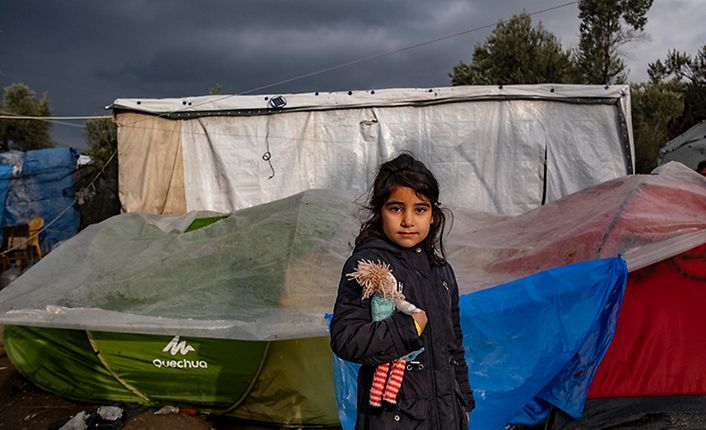 Jedes Kind hat das Recht auf angemessene Lebensumstände.
© UNICEF/UN0274758/Haviv VII PhotoArtikel 28: Recht auf Bildung; Schule; Berufsausbildung(1) Die Vertragsstaaten erkennen das Recht des Kindes auf Bildung an; um die Verwirklichung dieses Rechts auf der Grundlage der Chancengleichheit fortschreitend zu erreichen, werden sie insbesonderea) den Besuch der Grundschule für alle zur Pflicht und unentgeltlich machen;b) die Entwicklung verschiedener Formen der weiterführenden Schulen allgemeinbildender und berufsbildender Art fördern, sie allen Kindern verfügbar und zugänglich machen und geeignete Maßnahmen wie die Einführung der Unentgeltlichkeit und die Bereitstellung finanzieller Unterstützung bei Bedürftigkeit treffen;c) allen entsprechend ihren Fähigkeiten den Zugang zu den Hochschulen mit allen geeigneten Mitteln ermöglichen;d) Bildungs- und Berufsberatung allen Kindern verfügbar und zugänglich machen; e) Maßnahmen treffen, die den regelmäßigen Schulbesuch fördern und den Anteil derjenigen, welche die Schule vorzeitig verlassen, verringern. (2) Die Vertragsstaaten treffen alle geeigneten Maßnahmen, um sicherzustellen, dass die Disziplin in der Schule in einer Weise gewahrt wird, die der Menschenwürde des Kindes entspricht und im Einklang mit diesem Übereinkommen steht. (3) Die Vertragsstaaten fördern die internationale Zusammenarbeit im Bildungswesen, insbesondere um zur Beseitigung von Unwissenheit und Analphabetentum in der Welt beizutragen und den Zugang zu wissenschaftlichen und technischen Kenntnissen und modernen Unterrichtsmethoden zu erleichtern. Dabei sind die Bedürfnisse der Entwicklungsländer besonders zu berücksichtigen.Artikel 29: Bildungsziele; Bildungseinrichtungen(1) Die Vertragsstaaten stimmen darin überein, dass die Bildung des Kindes darauf gerichtet sein muss,a) die Persönlichkeit, die Begabung und die geistigen und körperlichen Fähigkeiten des Kindes voll zur Entfaltung zu bringen;b) dem Kind Achtung vor den Menschenrechten und Grundfreiheiten und den in der Charta der Vereinten Nationen verankerten Grundsätzen zu vermitteln;c) dem Kind Achtung vor seinen Eltern, seiner kulturellen Identität, seiner Sprache und seinen kulturellen Werten, den nationalen Werten des Landes, in dem es lebt, und gegebenenfalls des Landes, aus dem es stammt, sowie vor anderen Kulturen als der eigenen zu vermitteln;d) das Kind auf ein verantwortungsbewusstes Leben in einer freien Gesellschaft im Geist der Verständigung, des Friedens, der Toleranz, der Gleichberechtigung der Geschlechter und der Freundschaft zwischen allen Völkern und ethnischen, nationalen und religiösen Gruppen sowie zu Ureinwohnern vorzubereiten;e) dem Kind Achtung vor der natürlichen Umwelt zu vermitteln. (2) Dieser Artikel und Artikel 28 dürfen nicht so ausgelegt werden, dass sie die Freiheit natürlicher oder juristischer Personen beeinträchtigen, Bildungseinrichtungen zu gründen und zu führen, sofern die in Absatz 1 festgelegten Grundsätze beachtet werden und die in solchen Einrichtungen vermittelte Bildung den von dem Staat gegebenenfalls festgelegten Mindestnormen entspricht.Artikel 30: MinderheitenschutzIn Staaten, in denen es ethnische, religiöse oder sprachliche Minderheiten oder Ureinwohner gibt, darf einem Kind, das einer solchen Minderheit angehört oder Ureinwohner ist, nicht das Recht vorenthalten werden, in Gemeinschaft mit anderen Angehörigen seiner Gruppe seine eigene Kultur zu pflegen, sich zu seiner eigenen Religion zu bekennen und sie auszuüben oder seine eigene Sprache zu verwenden.Artikel 31: Beteiligung an Freizeit, kulturellem und künstlerischem Leben, staatliche Förderung(1) Die Vertragsstaaten erkennen das Recht des Kindes auf Ruhe und Freizeit an, auf Spiel und altersgemäße aktive Erholung sowie auf freie Teilnahme am kulturellen und künstlerischen Leben. (2) Die Vertragsstaaten achten und fördern das Recht des Kindes auf volle Beteiligung am kulturellen und künstlerischen Leben und fördern die Bereitstellung geeigneter und gleicher Möglichkeiten für die kulturelle und künstlerische Betätigung sowie für aktive Erholung und Freizeitbeschäftigung.Artikel 32: Schutz vor wirtschaftlicher Ausbeutung(1) Die Vertragsstaaten erkennen das Recht des Kindes an, vor wirtschaftlicher Ausbeutung geschützt und nicht zu einer Arbeit herangezogen zu werden, die Gefahren mit sich bringen, die Erziehung des Kindes behindern oder die Gesundheit des Kindes oder seine körperliche, geistige, seelische, sittliche oder soziale Entwicklung schädigen könnte. (2) Die Vertragsstaaten treffen Gesetzgebungs-, Verwaltungs-, Sozial- und Bildungsmaßnahmen, um die Durchführung dieses Artikels sicherzustellen. Zu diesem Zweck und unter Berücksichtigung der einschlägigen Bestimmungen anderer internationaler Übereinkünfte werden die Vertragsstaaten insbesonderea) ein oder mehrere Mindestalter für die Zulassung zur Arbeit festlegen;b) eine angemessene Regelung der Arbeitszeit und der Arbeitsbedingungen vorsehen;c) angemessene Strafen oder andere Sanktionen zur wirksamen Durchsetzung dieses Artikels vorsehen.Artikel 33: Schutz vor SuchtstoffenDie Vertragsstaaten treffen alle geeigneten Maßnahmen einschließlich Gesetzgebungs-, Verwaltungs-, Sozial- und Bildungsmaßnahmen, um Kinder vor dem unerlaubten Gebrauch von Suchtstoffen und psychotropen Stoffen im Sinne der diesbezüglichen internationalen Übereinkünfte zu schützen und den Einsatz von Kindern bei der unerlaubten Herstellung dieser Stoffe und beim unerlaubten Verkehr mit diesen Stoffen zu verhindern.Artikel 34: Schutz vor sexuellem MissbrauchDie Vertragsstaaten verpflichten sich, das Kind vor allen Formen sexueller Ausbeutung und sexuellen Missbrauchs zu schützen. Zu diesem Zweck treffen die Vertragsstaaten insbesondere alle geeigneten innerstaatlichen, zweiseitigen und mehrseitigen Maßnahmen, um zu verhindern, dass Kindera) zur Beteiligung an rechtswidrigen sexuellen Handlungen verleitet oder gezwungen werden;b) für die Prostitution oder andere rechtswidrige sexuelle Praktiken ausgebeutet werden;c) für pornographische Darbietungen und Darstellungen ausgebeutet werden.Artikel 35: Maßnahmen gegen Entführung und KinderhandelDie Vertragsstaaten treffen alle geeigneten innerstaatlichen, zweiseitigen und mehrseitigen Maßnahmen, um die Entführung und den Verkauf von Kindern sowie den Handel mit Kindern zu irgendeinem Zweck und in irgendeiner Form zu verhindern.Artikel 36: Schutz vor sonstiger AusbeutungDie Vertragsstaaten schützen das Kind vor allen sonstigen Formen der Ausbeutung, die das Wohl des Kindes in irgendeiner Weise beeinträchtigen.Artikel 37: Verbot der Folter, der Todesstrafe, lebenslanger Freiheitsstrafe, RechtsbeistandschaftDie Vertragsstaaten stellen sicher,a) dass kein Kind der Folter oder einer anderen grausamen, unmenschlichen oder erniedrigenden Behandlung oder Strafe unterworfen wird. Für Straftaten, die von Personen vor Vollendung des achtzehnten Lebensjahrs begangen worden sind, darf weder die Todesstrafe noch lebenslange Freiheitsstrafe ohne die Möglichkeit vorzeitiger Entlassung verhängt werden;b) dass keinem Kind die Freiheit rechtswidrig oder willkürlich entzogen wird. Festnahme, Freiheitsentziehung oder Freiheitsstrafe darf bei einem Kind im Einklang mit dem Gesetz nur als letztes Mittel und für die kürzeste angemessene Zeit angewendet werden;c) dass jedes Kind, dem die Freiheit entzogen ist, menschlich und mit Achtung vor der dem Menschen innewohnenden Würde und unter Berücksichtigung der Bedürfnisse von Personen seines Alters behandelt wird. Insbesondere ist jedes Kind, dem die Freiheit entzogen ist, von Erwachsenen zu trennen, sofern nicht ein anderes Vorgehen als dem Wohl des Kindes dienlich erachtet wird; jedes Kind hat das Recht, mit seiner Familie durch Briefwechsel und Besuche in Verbindung zu bleiben, sofern nicht außergewöhnliche Umstände vorliegen;d) dass jedes Kind, dem die Freiheit entzogen ist, das Recht auf umgehenden Zugang zu einem rechtskundigen oder anderen geeigneten Beistand und das Recht hat, die Rechtmäßigkeit der Freiheitsentziehung bei einem Gericht oder einer anderen zuständigen, unabhängigen und unparteiischen Behörde anzufechten, sowie das Recht auf alsbaldige Entscheidung in einem solchen Verfahren.Artikel 38: Schutz bei bewaffneten Konflikten; Einziehung zu den Streitkräften(1) Die Vertragsstaaten verpflichten sich, die für sie verbindlichen Regeln des in bewaffneten Konflikten anwendbaren humanitären Völkerrechts, die für das Kind Bedeutung haben, zu beachten und für deren Beachtung zu sorgen. (2) Die Vertragsstaaten treffen alle durchführbaren Maßnahmen, um sicherzustellen, dass Personen, die das fünfzehnte Lebensjahr noch nicht vollendet haben, nicht unmittelbar an Feindseligkeiten teilnehmen.(3) Die Vertragsstaaten nehmen davon Abstand, Personen, die das fünfzehnte Lebensjahr noch nicht vollendet haben, zu ihren Streitkräften einzuziehen. Werden Personen zu den Streitkräften eingezogen, die zwar das fünfzehnte, nicht aber das achtzehnte Lebensjahr vollendet haben, so bemühen sich die Vertragsstaaten, vorrangig die jeweils ältesten einzuziehen. (4) Im Einklang mit ihren Verpflichtungen nach dem humanitären Völkerrecht, die Zivilbevölkerung in bewaffneten Konflikten zu schützen, treffen die Vertragsstaaten alle durchführbaren Maßnahmen, um sicherzustellen, dass von einem bewaffneten Konflikt betroffene Kinder geschützt und betreut werden.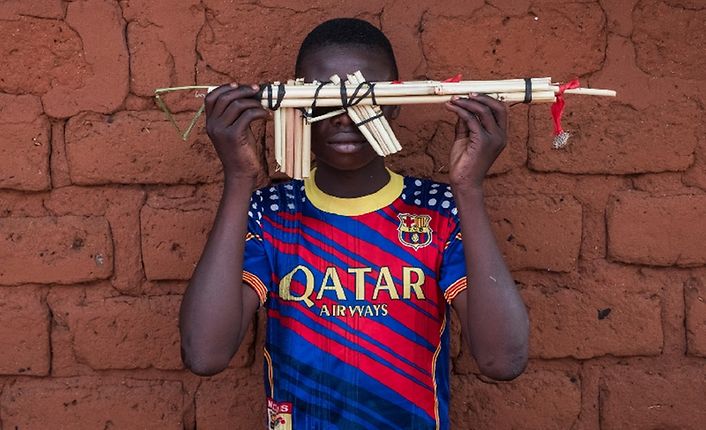 Kein Kind darf als Kindersoldat eingesetzt werden.
© UNICEF/UN0149463/SokhinArtikel 39: Genesung und Wiedereingliederung geschädigter KinderDie Vertragsstaaten treffen alle geeigneten Maßnahmen, um die physische und psychische Genesung und die soziale Wiedereingliederung eines Kindes zu fördern, das Opfer irgendeiner Form von Vernachlässigung, Ausbeutung oder Misshandlung, der Folter oder einer anderen Form grausamer, unmenschlicher oder erniedrigender Behandlung oder Strafe oder aber bewaffneter Konflikte geworden ist. Die Genesung und Wiedereingliederung müssen in einer Umgebung stattfinden, die der Gesundheit, der Selbstachtung und der Würde des Kindes förderlich ist.Herzlichen Dank für Ihren Einsatz bei der Evakuierung der Flüchtlingslager und der EU-Außengrenzen im Voraus, in der Hoffnung, dass die Christliche Demokratische Union es schafft diese Zustände zu beenden.Mit freundlichen Grüßen,